FEF-03(b) Yurtdışına (Yıllık İzinli) Çıkış İçin Muvafakat Dilekçesi 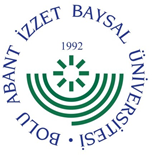                                                             T.C.                   BOLU ABANT İZZET BAYSAL ÜNİVERSİTESİ                                             Fen Edebiyat Fakültesi
Fen-Edebiyat Fakültesi DekanlığınaGün/Ay/Yıl tarihleri aralığında şehir/ÜLKE’ ye gitmek üzere ..... gün yıllık izinli bulunmam Dekanlık ve Rektörlük Makamı tarafından onaylanmıştır. Yurt dışına çıkış için gerekli olan muvafakatın verilmesini izinlerinize arz ederim.     İmza     Tarih      Unvan / Ad / Soyad.................................... Bölümü Öğretim Üyesi